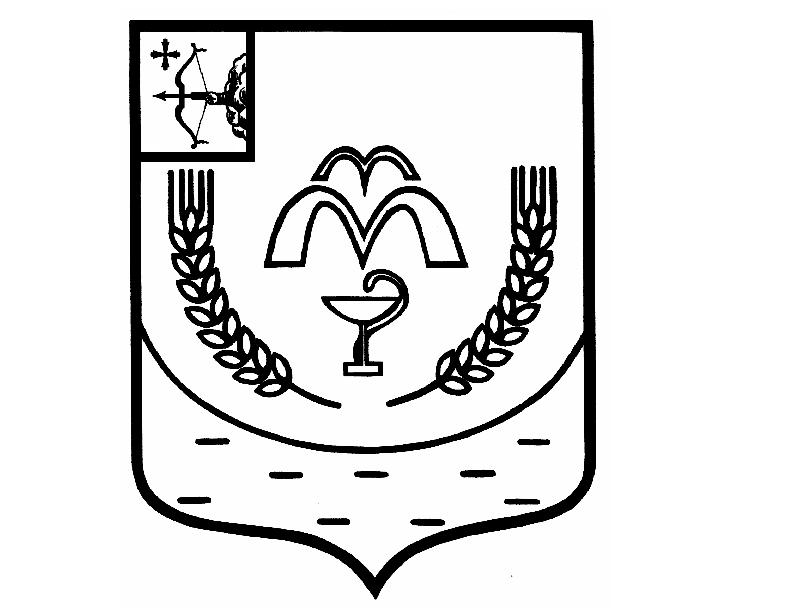 КУМЕНСКАЯ РАЙОННАЯ ДУМАЧЕТВЕРТОГО СОЗЫВАРЕШЕНИЕот 16.12.2014 № 31/276пгт КумёныОб утверждении флага муниципального образования Кумёнский район Кировской областиВ соответствии со статьей 9 Федерального закона от 06.10.2003 № 131-ФЗ «Об общих принципах организации местного самоуправления в Российской Федерации», статьей 21 Устава муниципального образования Кумёнский район Кировской области, Кумёнская районная Дума РЕШИЛА:Утвердить Положение о флаге муниципального образования Кумёнский район Кировской области. Прилагается.Утвердить изображение флага муниципального образования Кумёнский район Кировской области. Прилагается.Направить документы по флагу муниципального образования Кумёнский район в Геральдическую комиссию Кировской области для последующего направления в Геральдический совет при Президенте РФ на государственную регистрацию в Государственном геральдическом регистре, а также для внесения флага Кумёнского района в геральдический регистр Кировской области.Опубликовать данное решение в газете «Куменские Вести», информационном бюллетене Куменской районной Думы и на официальном сайте Куменского районаКонтроль за исполнением решения возложить на главу Куменского района (А.А. Рылова).Настоящее решение вступает в силу с момента подписания.Глава района    А.А. РыловУТВЕРЖДЕНОрешением Кумёнскойрайонной Думыот 16.12.2014 № 31/276ПОЛОЖЕНИЕо флаге муниципального образования Кумёнский район Кировской областиНастоящим положением устанавливается флаг муниципального образования Кумёнский район Кировской области, его описание и порядок официального использования. 1. Общие положения1.1. Флаг муниципального образования Кумёнский район Кировской области (далее - ФЛАГ) является официальным символом Кумёнского района. 1.2. Положение о ФЛАГЕ и рисунок ФЛАГА хранятся в администрации Кумёнского района Кировской области и доступны для ознакомления всем заинтересованным лицам. 1.3. ФЛАГ подлежит внесению в Государственный геральдический регистр Российской Федерации и геральдический регистр Кировской области. 2. Описание ФЛАГА2.1. Описание ФЛАГА: «Флаг Кумёнского района представляет собой прямоугольное полотнище с отношением сторон (ширины к длине) 2:3, воспроизводящее герб Кумёнского района в зелёном, синем, белом и жёлтом цветах». 3. Порядок воспроизведения ФЛАГА3.1. Воспроизведение ФЛАГА, независимо от его размеров, техники исполнения и назначения, должно точно соответствовать описанию, приведенному в пункте 2.1. статьи 2 настоящего Положения и рисунку, приведенному в приложении к настоящему Положению. 3.2. Ответственность за искажение ФЛАГА, изменение композиции или цветов, выходящее за пределы геральдически допустимого, несет исполнитель допущенных искажений или изменений. 4. Порядок официального использования ФЛАГА4.1. ФЛАГ поднят постоянно: - на зданиях органов местного самоуправления; - на зданиях официальных представительств Кумёнского района за пределами района. 4.2. ФЛАГ установлен постоянно: - в залах заседаний органов местного самоуправления, - в рабочих кабинетах главы муниципального образования, выборных и назначаемых должностных лиц местного самоуправления. 4.3. ФЛАГ может: - быть поднят постоянно или подниматься на зданиях и территориях органов, организаций, учреждений и предприятий, находящихся в муниципальной собственности, муниципальном управлении или муниципальном подчинении, а также на зданиях и территориях органов, организаций, учреждений и предприятий, учредителем (ведущим соучредителем) которых является Кумёнский район; - быть установлен постоянно в залах заседаний руководящих органов и в рабочих кабинетах руководителей органов, организаций, учреждений и предприятий, находящихся в муниципальной собственности, муниципальном управлении или муниципальном подчинении, а также органов, организаций, учреждений и предприятий, учредителем (ведущим соучредителем) которых является Кумёнский район. ФЛАГ или его изображение может: - размещаться на транспортных средствах главы муниципального образования, иных выборных должностных лиц местного самоуправления; - размещаться на транспортных средствах, находящихся в муниципальной собственности. 4.4. ФЛАГ поднимается (устанавливается): - в дни государственных праздников – наряду с Государственным флагом Российской Федерации; - во время официальных церемоний и других торжественных мероприятий, проводимых органами местного самоуправления. 4.5. ФЛАГ может быть поднят (установлен) во время торжественных мероприятий, проводимых общественными объединениями, предприятиями, учреждениями и организациями независимо от форм собственности, а также во время частных и семейных торжеств и значимых событий. 4.6. При использовании ФЛАГА в знак траура ФЛАГ приспускается до половины высоты флагштока (мачты). При невозможности приспустить ФЛАГ, а также, если ФЛАГ установлен в помещении, к верхней части древка выше полотнища ФЛАГА крепится черная сложенная пополам и прикрепленная за место сложения лента, общая длина которой равна длине полотнища ФЛАГА, а ширина составляет не менее 1/10 от ширины полотнища ФЛАГА. 4.7. При одновременном подъеме (размещении) ФЛАГА и Государственного флага Российской Федерации, ФЛАГ располагается справа от Государственного флага Российской Федерации (с точки зрения стоящего лицом к флагам). При одновременном подъеме (размещении) ФЛАГА и флага Кировской области, ФЛАГ располагается справа от флага Кировской области (с точки зрения стоящего лицом к флагам). При одновременном подъеме (размещении) ФЛАГА, Государственного флага Российской Федерации и флага Кировской области, Государственный флаг Российской Федерации располагается в центре, а ФЛАГ – справа от центра (с точки зрения стоящего лицом к флагам). При одновременном подъёме (размещении) чётного числа флагов (но более двух), Государственный флаг Российской Федерации располагается слева от центра (если стоять к флагам лицом). Справа от Государственного флага Российской Федерации располагается флаг Кировской области, слева от Государственного флага Российской Федерации располагается ФЛАГ; справа от флага Кировской области располагается флаг иного муниципального образования, общественного объединения, либо предприятия, учреждения или организации. 4.8. Размер полотнища ФЛАГА не может превышать размеры полотнищ поднятых (установленных) рядом с ним Государственного флага Российской Федерации (или иного государственного флага), флага Кировской области (или флага иного субъекта Российской Федерации). ФЛАГ не может располагаться выше поднятых (установленных) рядом с ним Государственного флага Российской Федерации (или иного государственного флага), флага Кировской области (или флага иного субъекта Российской Федерации). 4.9. ФЛАГ или его изображение могут быть использованы в качестве элемента или геральдической основы: - флагов, вымпелов и иных подобных символов органов, организаций, учреждений и предприятий, находящихся в муниципальной собственности, муниципальном управлении или муниципальном подчинении, а также органов, организаций, учреждений и предприятий, учредителем (ведущим соучредителем) которых является Кумёнский район; - наград Кумёнского района; - должностных и отличительных знаках главы муниципального образования, депутатов представительного органа местного самоуправления, выборных и назначаемых должностных лиц, сотрудников местного самоуправления и его подразделений. 4.10. ФЛАГ может быть поднят (установлен) постоянно или временно: - в памятных, мемориальных и значимых местах, расположенных на территории Кумёнского района; - в местах массовых собраний жителей Кумёнского района; - в учреждениях дошкольного воспитания и учреждениях среднего образования (средних школах). 4.11. Допускается размещение ФЛАГА или его изображения на: - печатных и иных изданиях информационного, официального, научного, научно-популярного, справочного, познавательного, краеведческого, географического, путеводительного и сувенирного характера; - грамотах, приглашениях, визитных карточках главы муниципального образования, должностных лиц органов местного самоуправления, депутатов представительного органа местного самоуправления. Допускается использование ФЛАГА в качестве геральдической основы для изготовления знаков, эмблем, иной символики при оформлении единовременных юбилейных, памятных и зрелищных мероприятий, проводимых в Кумёнском районе или непосредственно связанных с Кумёнским районом. 4.12. Иные случаи использования ФЛАГА устанавливаются главой муниципального образования. 5. Ответственность за нарушение настоящего Положения5.1. Использование ФЛАГА с нарушением настоящего Положения, а также надругательство над ФЛАГОМ, влечет за собой ответственность в соответствии с законодательством Российской Федерации. 6. Заключительные положения6.1. Внесение в состав (рисунок) ФЛАГА каких-либо изменений или дополнений, а также элементов официальных символов Кировской области допустимо лишь в соответствии с законодательством Российской Федерации и законодательством Кировской области. Эти изменения должны сопровождаться пересмотром статьи 3 настоящего Положения для отражения внесенных элементов в описании. 6.2. Все права на ФЛАГ принадлежат органам местного самоуправления Кумёнского района. 6.3. Контроль за исполнением требований настоящего Положения возлагается на главу муниципального образования. 6.4. Настоящее Положение вступает в силу со дня его официального опубликования.________Приложение к Положению о флаге муниципального образования Кумёнский район Кировской области ФЛАГ Муниципального образования Кумёнский район кировской области 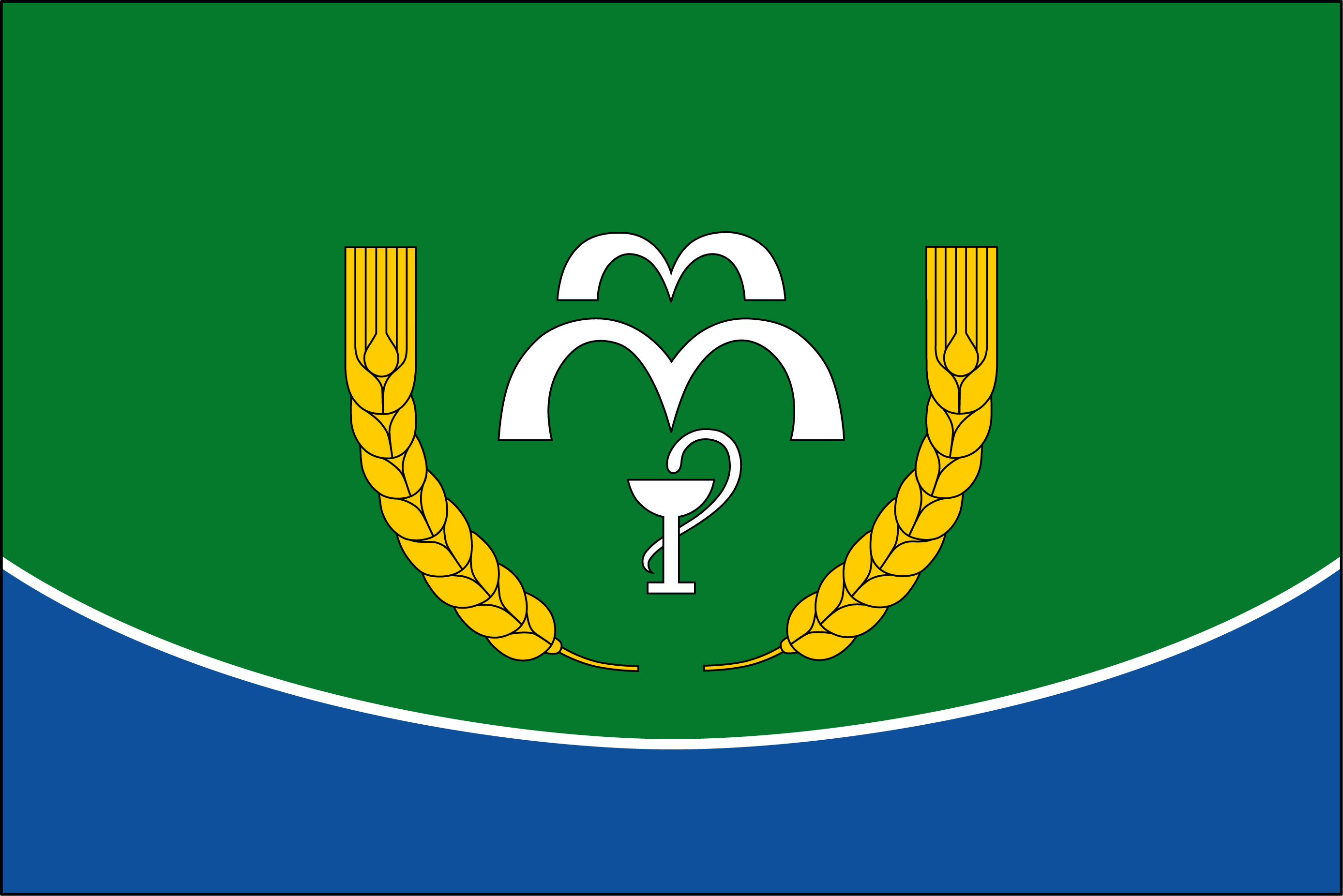 _________